RÁMCOVÁ KUPNÍ DOHODA S JEDNÍM ÚČASTNÍKEMč. _CISLO_SMLOUVY_Český rozhlaszřízený zákonem č. 484/1991 Sb., o Českém rozhlasunezapisuje se do obchodního rejstříkuse sídlem Vinohradská 12, 120 99, Praha 2zastoupený: Mgr. Reném Zavoralem, generálním ředitelemIČO 45245053, DIČ CZ45245053bankovní spojení: Raiffeisenbank a.s., číslo účtu: 1001040797/5500zástupce pro věcná jednání 	Ing. Zbyněk Javornický, vedoucí Odboru IT									tel.: +420 221 553 273									e-mail: Zbynek.Javornicky@rozhlas.cz(dále jen jako „kupující“ nebo „Český rozhlas“)a[DOPLNIT JMÉNO A PŘÍJMENÍ NEBO FIRMU PRODÁVAJÍCÍHO][DOPLNIT ZÁPIS DO OBCHODNÍHO REJSTŘÍKU ČI DO JINÉHO REJSTŘÍKU][DOPLNIT MÍSTO PODNIKÁNÍ/BYDLIŠTĚ/SÍDLO PRODÁVAJÍCÍHO]zastoupená: [V PŘÍPADĚ PRÁVNICKÉ OSOBY DOPLNIT ZÁSTUPCE] [DOPLNIT RČ nebo IČO, DIČ PRODÁVAJÍCÍHO]bankovní spojení: [DOPLNIT], číslo účtu: [DOPLNIT]zástupce pro věcná jednání 	[DOPLNIT]									tel.: +420 [DOPLNIT]									e-mail: [DOPLNIT](dále jen jako „prodávající“)(dále společně jen jako „smluvní strany“ anebo jednotlivě také jako „smluvní strana“)uzavírají v souladu s ustanovením § 2079 a násl. zákona č. 89/2012 Sb., občanský zákoník, ve znění pozdějších předpisů (dále jen „OZ“) a § 131 a násl. zákona č. 134/2016 Sb., o zadávání veřejných zakázek, ve znění pozdějších předpisů (dále jen „ZZVZ“) tuto rámcovou kupní dohodu s jedním účastníkem (dále jen jako „rámcová dohoda“ nebo „dohoda“)PreambuleTato dohoda upravuje podmínky týkající se zadání veřejné zakázky č. j. VZ12/2023 s názvem „Dodávka SW licencí a služeb k produktům Microsoft“ na dodávky níže specifikovaného plnění (dále jen „veřejná zakázka“) a rámcově upravuje vzájemné vztahy mezi prodávajícím a kupujícím. Účel a předmět dohodyÚčelem této dohody je zajistit pod dobu 48 měsíců ode dne účinnosti této dohody dodávky plnění pro kupujícího za podmínek stanovených touto dohodou a dílčí smlouvou, až do výše předpokládaného finančního limitu 40.000.000,- Kč (slovy: čtyřicet milionů korun českých) bez DPH.Předmětem dohody je vymezení podmínek, které budou podkladem pro uzavírání dílčích kupních smluv (dále jen „dílčí smlouvy“ a každá z nich samostatně jen „dílčí smlouva“) na dodávky softwarových licencí a služeb s nimi související od společnosti Microsoft, jehož specifikace a parametry jsou uvedeny v příloze této dohody (dále souhrnně jen „plnění“).  Dílčí smlouvy budou uzavírány dle aktuálních potřeb kupujícího na základě výzvy k plnění postupem dle následujícího článku této dohody. Jednotlivá ustanovení této dohody se přiměřeně použijí na dílčí smlouvy uzavřené na základě rámcové dohody.Plnění dle této dohody zahrnuje: poskytování užívacích práv k produktům společnosti Microsoft (dále také jen jako „licence“), a to k: trvalým licencímtrvalým licencím + Software Assurance (licence + SA)produkty Prodloužení SA (pouze SA produkty)Poskytování následujících služeb spojených s využitím licencí společnosti Microsoft (dále také jen jako „služby“), a to v předpokládaném rozsahu 50 hodin/1 rok trvání dohody (vyjma služeb dle písm. a) až c) níže)zajištění licenčního hotline v rozsahu 8x5 v pracovních dnech (pondělí až pátek) od 9:00 do 17:00 hod.;zajištění logistiky a správy licencí;aktivní správa výhod SA;návrh a optimalizace licenčního modelu, návrh konfigurace konkrétního řešení;pre-sales podpora - konzultace poskytované IT pracovníky prodávajícího při nasazování nových produktů Microsoft (např. analýza stávajícího stavu IT, optimalizace);technická podpora - poskytnutí technických pracovníků při implementaci Microsoft produktů;technická podpora při krizových situacích - poskytování odborných služeb technické podpory v případě softwarových závad - popis zajištění této služby;odborná školení pro technické pracovníky kupujícího - návrh, příprava, zajištění a provedení kurzů a školení pro IT pracovníky;	(licence a služby jsou dále společně označovány také jako „plnění“).Pro vyloučení pochybností kupující výslovně uvádí, že uvedené objemy počtu licencí jsou pouze orientační a nejsou jakýmkoli způsobem závazné.Prodávající podpisem této rámcové dohody čestně prohlašuje, že je oprávněn k poskytování plnění dle této dohody (poskytnutí licencí z multilicenčního programu Microsoft Products & Services Agreement (MPSA) společnosti Microsoft). V případě, kdy by takového oprávnění pozbyl,  bez zbytečného odkladu tuto skutečnost písemně oznámí kupujícímu. Kupující je oprávněn si tuto skutečnost ověřit také u společnosti Microsoft.Dílčí plnění a postup při jeho realizaciJednotlivá dílčí plnění budou poptávána a dílčí smlouvy uzavírány v souladu s touto dohodou a v souladu se ZZVZ následujícím způsobem: kupující bude vyzývat prodávajícího k dílčímu plnění za účelem poskytnutí plnění v souladu s touto dohodou a v rozsahu jejích příloh; kupující zašle prodávajícímu:písemně na adresu jeho sídla (popř. jinou předem určenou kontaktní adresu) nebo datovou zprávou nebo e-mailem na e-mailovou adresu uvedenou v této dohodě (popř. jinou předem určenou kontaktní e-mailovou adresu) výzvu k poskytnutí plnění. Ve výzvě budou uvedeny konkrétní požadavky na realizaci plnění a veškeré podmínky plnění, vč. doby plnění; celková cena, kterou kupující doplní do výzvy, bude vycházet z cen uvedených v  přílohách této dohody; při plnění do částky, která nepřesahuje 50.000,- Kč bez DPH, bude mít výzva podobu objednávky, příp. dílčí smlouvy; při plnění, jehož částka přesahuje 50.000,- Kč bez DPH, bude mít výzva podobu dílčí smlouvy; prodávající je povinen písemně potvrdit kupujícímu akceptaci objednávky, a to nejpozději následující pracovní den po doručení výzvy;bude-li plnění poskytováno na základě objednávky, vzniká prodávajícímu povinnost k poskytnutí plnění přijetím výzvy k poskytnutí plnění, tj. doručením oznámení o jejím přijetí kupujícímu; to vše ve lhůtách stanovených touto dohodou nebo objednávkou;prodávající je povinen písemně doručit podepsanou dílčí smlouvu ve fyzické podobě s vlastnoručním podpisem oprávněného zástupce prodávajícího na adresu sídla kupujícího (nebo na jinou předem určenou kontaktní adresu), případně v elektronické podobě se zaručeným elektronickým podpisem založeným na kvalifikovaném certifikátu či s kvalifikovaným elektronickým podpisem oprávněného zástupce prodávajícího na 
e-mailovou adresu uvedenou v této dohodě (popř. jinou předem určenou kontaktní 
e-mailovou adresu), nebo prostřednictvím datové zprávy, a to nejpozději do 3 pracovních dnů ode dne doručení návrhu dílčí smlouvy ze strany kupujícího. Kupující následně bez zbytečného odkladu zajistí podpis dílčí smlouvy a doručí příslušný počet vyhotovení dílčích smluv podepsaných oběma smluvními stranami zpět prodávajícímu;bude-li plnění poskytováno na základě dílčí smlouvy, vzniká prodávajícímu povinnost k poskytnutí plnění účinností dílčí smlouvy, tj. jejím uveřejněním v registru smluv; to vše ve lhůtách stanovených touto dohodou nebo dílčí smlouvou;případné změny v rozsahu a četnosti plnění vztahující se k dílčí smlouvě budou možné na základě vzájemné dohody smluvních stran, a to v podobě jejího dodatku. Taková dohoda musí být vždy písemná a podepsána oprávněnými osobami smluvních stran. Její součástí musí být stanovení aktualizované ceny, která nesmí být vyšší, než cena (resp. dílčí cena u jednotlivých položek, jde-li o změnu těchto položek) uvedená v cenové nabídce prodávajícího, která je součástí této dohody jako její příloha.Výzva kupujícího bude obsahovat alespoň tyto náležitosti:identifikační údaje kupujícího;název a číslo jednací veřejné zakázky a jednotlivého dílčího plnění;vymezení předmětu a rozsahu plnění, (způsob) určení ceny plnění v české měně bez DPH a s DPH;lhůtu a místo, případně způsob dílčího plnění;další požadavky na obsah plnění.Nestanoví-li tato dohoda jinak a připouští-li to povaha věci, použijí se veškerá ustanovení týkající se dílčích smluv přiměřeně i na objednávky.Místo a doba odevzdání plněníMístem poskytování plnění kupujícímu je Český rozhlas, Vinohradská 12, 120 99 Praha 2, pokud objednávka nebo dílčí smlouva nestanoví jinak.Prodávající se zavazuje poskytnout licence v místě plnění určeném dílčí smlouvou na vlastní náklad nejpozději do 14 dnů ode dne účinnosti dílčí smlouvy, pokud dílčí smlouva nestanoví jinak. Prodávající je povinen místo a dobu odevzdání licencí oznámit kupujícímu nejméně 3 pracovní dny předem na e-mail zástupce pro věcná jednání uvedený v úvodních ustanoveních této dohody.Prodávající je povinen v rámci poskytování služeb dodržovat pravidla bezpečnosti a ochrany zdraví při práci, pravidla požární bezpečnosti a vnitřní předpisy kupujícího, se kterými byl seznámen. Cena a platební podmínkyCena plnění dle této dohody za dobu její účinnosti nepřesáhne částku ve výši 40.000.000,-  Kč (slovy: čtyřicet milionů korun českých) bez DPH. Smluvní strany se dohodly, že ceny za licence musí vycházet z oficiálních cen bez DPH „Microsoft Products & Services Agreement“ (MPSA) společnosti Microsoft platných k okamžiku nákupu jednotlivých produktů snížených o slevu ve výši [DOPLNIT] % z těchto oficiálních cen bez DPH. Cena za služby je sjednána v maximální výši 20.000,- Kč bez DPH za 1 konzultační den (MD) v rozsahu 8 pracovních hodin. Prodávající je oprávněn požadovat po kupujícím úhradu ceny za jím poskytnuté služby až poté, co počet hodin poskytnutých služeb za kalendářní rok překročí 50 hodin, a to pouze za hodiny služeb poskytnuté nad tento počet.Ceny uvedené v této dohodě vč. jejích příloh jsou konečné a zahrnují veškeré náklady prodávajícího související s odevzdáním plnění kupujícímu a splnění všech povinností dle této dohody a příslušné dílčí smlouvy. Kupující neposkytuje prodávajícímu jakékoli zálohy.Úhrada ceny bude prováděna kupujícím po odevzdání plnění dle objednávky nebo dílčí smlouvy kupujícímu na základě daňového dokladu (dále jen „faktura“). Prodávající má právo na zaplacení ceny plnění okamžikem řádného splnění svého závazku, tedy okamžikem odevzdání veškerého plnění kupujícímu dle objednávky nebo dílčí smlouvy. Splatnost faktur činí 24 dnů od data vystavení každé faktury prodávajícím za předpokladu jejího doručení kupujícímu do 3 dnů od data vystavení. V případě pozdějšího doručení faktury činí splatnost 21 dnů od data skutečného doručení faktury kupujícímu. Využije-li prodávající možnost zaslat kupujícímu fakturu elektronickou poštou, je povinen ji zaslat v PDF formátu ze své e-mailové adresy na e-mailovou adresu kupujícího fakturace@rozhlas.cz a v kopii na e-mailovou adresu zástupce kupujícího pro věcná jednání dle této dohody. Za den doručení faktury se v takovém případě považuje den jejího doručení do uvedených e-mailových schránek kupujícího.Faktury musí obsahovat označení této rámcové dohody i dílčí smlouvy či objednávky, ke které se faktura vztahuje. Součástí faktur budou jako jejich přílohy následující dokumenty: (1) seznam, v němž budou podrobně rozvedeny jednotlivé fakturované položky vč. uvedení ceny každé položky a (2) kopie protokolu o odevzdání potvrzeného oprávněnými zástupci smluvních stran.Faktury musí mít veškeré náležitosti dle platných právních předpisů a dle této dohody. V případě, že faktura neobsahuje tyto náležitosti nebo obsahuje nesprávné údaje, je kupující oprávněn fakturu vrátit prodávajícímu a ten je povinen vystavit fakturu novou nebo ji opravit. Po tuto dobu lhůta splatnosti neběží a začíná plynout od počátku okamžikem doručení nové nebo opravené faktury kupujícímu.Prodávající jako poskytovatel zdanitelného plnění prohlašuje, že není v souladu s § 106a zákona č. 235/2004 Sb., o dani z přidané hodnoty, ve znění pozdějších předpisů (dále jen „ZDPH“), tzv. nespolehlivým plátcem. Smluvní strany se dohodly, že v případě, že Český rozhlas jako příjemce zdanitelného plnění  bude ručit v souladu s § 109 ZDPH za nezaplacenou DPH (zejména v případě, že bude poskytovatel zdanitelného plnění prohlášen za nespolehlivého plátce), je Český rozhlas oprávněn odvést DPH přímo na účet příslušného správce daně. Odvedením DPH na účet příslušného správce daně v případech dle předchozí věty se považuje tato část ceny zdanitelného plnění za řádně uhrazenou. Český rozhlas je povinen o provedení úhrady DPH dle tohoto odstavce dohody vydat poskytovateli zdanitelného  plnění písemný doklad. Český rozhlas má právo odstoupit od této dohody v případě, že poskytovatel zdanitelného plnění bude v průběhu trvání této dohody prohlášen za nespolehlivého plátce.Řádné poskytnutí plněníSmluvní strany potvrdí odevzdání plnění v ujednaném množství, jakosti a provedení podpisem protokolu o odevzdání plnění, který tvoří nedílnou součást této dohody jako její příloha (dále jen „protokol o odevzdání“) a jehož kopie musí být přílohou faktury. Kupující je oprávněn odmítnout převzetí plnění, které není v souladu s touto dohodou a příslušnou dílčí smlouvou. V takovém případě smluvní strany sepíší protokol o odevzdání v rozsahu, v jakém došlo ke skutečnému převzetí plnění kupujícím, a ohledně vadného plnění uvedou skutečnosti, které bránily převzetí, počet vadných kusů a další důležité okolnosti. Prodávající splnil řádně svou povinnost z této dohody a příslušné dílčí smlouvy až okamžikem odevzdání veškerého plnění (tj. v množství, jakosti a provedení) dle této dohody a příslušné dílčí smlouvy. Rozhodující je podpis protokolu o odevzdání bez vad a nedodělků oprávněnými zástupci obou smluvních stran.Za okamžik poskytnutí licence se považuje současné splnění následujících podmínek: faktické, řádné a včasně umožnění přístupu do licenčního portálu prodávajícího a umožnění stažení licenčního klíče kupujícímu (včetně příslušenství a dokladů potřebných pro řádné užívání licencí);první úspěšné použití licence na základě zadání příslušného licenčního klíče;podpis protokolu o poskytnutí obou smluvních stran.Podmínky užívání licencí se řídí licenčními podmínkami výrobce licencí.Kvalita plněníProdávající prohlašuje, že plnění dodávané dle této dohody (včetně jeho jednotlivých součástek a veškerého příslušenství) je nové, nepoužívané, bez faktických a právních vad a odpovídá všem platným právním předpisům a této dohodě. Záruční podmínky dodaných licencí se řídí platnými zákony a licenčním ujednáním jejich výrobce, resp. jejich autora. Odpovídá-li to povaze plnění, prodávající poskytuje na plnění záruku za jakost v délce 24 měsíců. Záruční doba počíná běžet okamžikem odevzdáním plnění kupujícímu. Zárukou za jakost se prodávající zavazuje, že plnění bude po dobu odpovídající záruce způsobilé k užití ke svému obvyklému účelu, jeho kvalita bude odpovídat této dohodě a příslušné dílčí smlouvě a zachová si vlastnosti touto dohodou a dílčí smlouvou vymezené, popř. obvyklé.Prodávající je povinen po dobu záruční doby bezplatně odstranit vadu plnění, které se objeví, a to nejpozději do 10 dnů od jejího písemného oznámení kupujícím. V případě, že bude prodávající v prodlení s odstraněním vady, je kupující oprávněn vadu odstranit sám na náklady prodávajícího. V případě, že kupující vadu plnění odstraní sám na náklady prodávajícího, je prodávající povinen tyto náklady kupujícímu neprodleně uhradit.Prodávající je povinen uhradit kupujícímu náklady vzniklé při uplatnění jeho práv a nároků z odpovědnosti za vady. Změny dohody a komunikace smluvních stranTato dohoda může být změněna pouze písemným oboustranně potvrzeným ujednáním nazvaným „dodatek k rámcové dohodě“. Dodatky k dohodě musí být číslovány vzestupně počínaje řadovým číslem 1 a podepsány oprávněnými osobami obou smluvních stran.Jednotlivé dílčí smlouvy mohou být změněny pouze písemným oboustranně potvrzeným ujednáním nazvaným „Dodatek k dílčí smlouvě č. (doplnění čísla dílčí smlouvy)“. Dodatky k jednotlivým dílčím smlouvám musí být číslovány vzestupně počínaje řadovým číslem 1 a podepsány oprávněnými osobami obou smluvních stran. Dodatkem dílčí smlouvy nelze měnit jakákoliv ustanovení rámcové dohody.Jakékoliv jiné dokumenty, zejména zápisy, protokoly, přejímky apod. se za změnu dohody nepovažují.Smluvní strany v rámci zachování právní jistoty sjednávají, že jakákoli jejich vzájemná komunikace (provozní záležitosti neměnící podmínky této dohody, konkretizace plnění, potvrzování si podmínek plnění, upozorňování na podstatné skutečnosti týkající se vzájemné spolupráce apod.) bude probíhat výhradně písemnou formou, a to vždy minimálně formou 
e-mailové korespondence mezi zástupci pro věcná jednání dle této dohody, nestanoví-li tato dohoda jinak. Pro právní jednání směřující ke vzniku, změně nebo zániku dohody nebo dílčí smlouvy nebo pro uplatňování sankcí však není e-mailová forma komunikace dostačující. Smluvní strany se dohodly, že právní jednání dle předcházející věty musí být učiněna písemně, ve fyzické podobě musí být opatřena vlastnoručním podpisem oprávněných zástupců smluvní stran a v elektronické podobě opatřena zaručeným elektronickým podpisem založeným na kvalifikovaném certifikátu či kvalifikovaným elektronickým podpisem oprávněných zástupců smluvních stran, případně být učiněna prostřednictvím datové schránky smluvních stran.Pokud by některá ze smluvních stran změnila svého zástupce pro věcná jednání a/nebo jeho kontaktní údaje, je povinna písemně vyrozumět druhou smluvní stranu. Řádným doručením tohoto oznámení dojde ke změně zástupce a/nebo jeho kontaktních údajů bez nutnosti uzavření dodatku k této dohodě. SankceV případě, že bude uplatněn postup dle čl. II., odst. 1 této dohody a prodávající ve stanovené lhůtě neakceptuje výzvu k poskytnutí plnění nebo tuto výzvu odmítne, anebo nedoručí ve stanovené lhůtě podepsanou dílčí smlouvu nebo dílčí smlouvu odmítne podepsat, je povinen uhradit kupujícímu smluvní pokutu ve výši 5.000,- Kč. Bude-li prodávající v prodlení s poskytováním plnění, zavazuje se zaplatit smluvní pokutu ve výši 1 000,- Kč za každý jednotlivý případ a každý započatý den prodlení. Bude-li prodávající v prodlení s vyřízením reklamace plnění, zavazuje se zaplatit smluvní pokutu ve výši 1 000,- Kč za každý jednotlivý případ a každý započatý den prodlení. V případě, kdy se v průběhu trvání dohody ukáže, že prodávající není či nebyl oprávněn k poskytnutí licencí společnosti Microsoft v rozporu s prohlášením dle čl. I odst. 6 této dohody, je povinen uhradit kupujícímu smluvní pokutu ve výši 100.000,- Kč.Bude-li kupující v prodlení s úhradou plateb sjednaných v této dohodě, je prodávající oprávněn požadovat uhrazení smluvní pokuty ve výši 0,05 % z dlužné částky za každý započatý den prodlení. Smluvní pokuty jsou splatné ve lhůtě 15 dnů od data doručení písemné výzvy k jejich úhradě druhé smluvní straně.Uplatněním nároku na smluvní pokutu či jejím uhrazením nezaniká právo kupujícího na náhradu škody v plné výši, vznikla-li škoda z téhož právního důvodu, pro který je požadována úhrada smluvní pokuty. Nárok kupujícího na náhradu škody se uplatněním smluvní pokuty nesnižuje.V případě, kdy by nesplnění některé povinnosti dle této dohody či příslušné dílčí smlouvy, pro kterou je stanovena smluvní pokuta, bylo prokazatelně způsobeno mimořádnou nepředvídatelnou a nepřekonatelnou překážkou vzniklou nezávisle na vůli smluvní strany, není smluvní strana, která tuto smluvní povinnost nesplnila povinna k úhradě smluvní pokuty, která se k takové smluvní povinnosti vztahuje. O vzniku takové překážky je smluvní strana povinna bez zbytečného odkladu písemně informovat druhou smluvní stranu, v opačném případě zůstává nárok druhé smluvní strany na úhradu smluvní pokuty zachován.Ukončení rámcové dohody a dílčí smlouvyUkončení rámcové dohodyRámcová dohoda zaniká buď (1) řádným a včasným splněním nebo uplynutím doby, (2) dohodou smluvních stran, (3) písemnou výpovědí, (4) odstoupením, anebo (5) vyčerpáním finančního limitu dle této dohody.K ukončení rámcové dohody písemnou dohodou se vyžaduje písemný konsensus smluvních stran učiněný osobami oprávněnými je zastupovat. Součástí dohody o ukončení musí být vypořádání vzájemných pohledávek a dluhů vč. pohledávek a dluhů vyplývajících z této dohody a všech dílčích smluv i objednávek. Tato dohoda může být písemně vypovězena kupujícím i bez uvedení důvodu s výpovědní dobou v délce 6 měsíců. Výpovědní doba začíná běžet prvním dnem měsíce následujícího po měsíci, ve kterém byla výpověď doručena druhé smluvní straně.Kterákoli smluvní strana má právo od této dohody odstoupit, pokud s druhou smluvní stranou probíhá insolvenční řízení, v němž bylo vydáno rozhodnutí o úpadku, nebo byl-li konkurs zrušen pro nedostatek majetku nebo vstoupí-li druhá smluvní strana do likvidace za předpokladu, že je právnickou osobou. Kupující má dále právo od této dohody odstoupit:je-li prodávající prohlášen za nespolehlivého plátce DPH;v případě, že prodávající poruší povinnost stanovenou v čl. I odst. 6 této dohody;pokud se prodávající nejméně dvakrát za dobu účinnosti této dohody ocitl v prodlení s uzavřením dílčí smlouvy nebo potvrzením objednávky;pokud se prodávající nejméně dvakrát za dobu účinnosti této dohody ocitl v prodlení s plněním dle dílčí smlouvy a toto prodlení neodstranil ani po písemně výzvě kupujícího;pokud se prodávající nejméně dvakrát za dobu účinnosti této dohody ocitl v prodlení s vyřízením reklamace plnění dle dílčí smlouvy a toto prodlení neodstranil ani po písemně výzvě kupujícího;v případě, že prodávající nejméně dvakrát za dobu trvání této dohody porušil smluvní povinnosti či poskytuje plnění v rozporu s pokyny kupujícího a toto prodlení neodstranil ani po písemně výzvě kupujícího;přestane-li prodávající za dobu trvání rámcové dohody splňovat podmínky základní způsobilosti ve smyslu ustanovení § 74 ZZVZ;je-li to stanoveno rámcovou dohodou.Prodávající má dále právo odstoupit, pokud se kupující nejméně dvakrát za dobu trvání této dohody ocitl v prodlení s úhradou dlužné částky po dobu delší než 15 dnů pro každý jeden z případů prodlení a toto prodlení neodstranil ani po písemné výzvě k úhradě; minimální lhůta na odstranění prodlení je 10 dnů ode dne doručení písemné výzvy prodávajícího.Ukončení dílčí smlouvyDílčí smlouva zaniká buď (1) řádným a včasným splněním nebo uplynutím doby, (2) dohodou smluvních stran, (3) odstoupením.K ukončení dílčí smlouvy písemnou dohodou se vyžaduje písemný konsensus smluvních stran učiněný osobami oprávněnými je zastupovat. Součástí dohody musí být vypořádání vzájemných pohledávek a dluhů vč. pohledávek a dluhů vyplývajících z dílčí smlouvy. Každá ze smluvních stran má právo od dílčí smlouvy odstoupit, pokud s druhou smluvní stranou probíhá insolvenční řízení, v němž bylo vydáno rozhodnutí o úpadku, nebo byl-li konkurs zrušen pro nedostatek majetku nebo vstoupí-li druhá smluvní strana do likvidace za předpokladu, že je právnickou osobou. Kupující má dále právo od dílčí smlouvy odstoupit:je-li prodávající prohlášen za nespolehlivého plátce DPH;pokud se prodávající ocitl v prodlení s dodáním plnění dle dílčí smlouvy a toto prodlení neodstranil ani po písemně výzvě kupujícího; pokud se prodávající ocitl v prodlení s vyřízením reklamace dodaného plnění a toto prodlení neodstranil ani po písemné výzvě kupujícího;přestane-li prodávající za dobu trvání dílčí smlouvy splňovat podmínky základní způsobilosti ve smyslu ustanovení § 74 ZZVZ;je-li to stanoveno rámcovou dohodou. Prodávající má dále právo od dílčí smlouvy odstoupit, pokud se kupující ocitl v prodlení s úhradou dlužné částky a toto prodlení neodstranil ani po písemné výzvě prodávajícího; minimální lhůta na odstranění prodlení je 10 dnů ode dne doručení písemné výzvy prodávajícího.Obecné podmínky ukončení rámcové dohody a dílčích smluv:Rámcovou dohodu ani kteroukoli uzavřenou dílčí smlouvu není žádná ze smluvních stran oprávněna jednostranně ukončit z žádných jiných důvodů ani jinými způsoby, jenž stanovují dispozitivní ustanovení obecně závazných právních předpisů, vyjma důvodů a způsobů uvedených jinde v této dohodě.Účinky odstoupení nastávají dnem doručení písemného oznámení o odstoupení druhé smluvní straně, příp. později, pokud je tak v odstoupení uvedeno. V oznámení o odstoupení musí být popsán konkrétní důvod odstoupení a být podepsán oprávněným zástupcem smluvní strany, v opačném případě se odstoupení považuje za neplatné.Odstoupením od rámcové dohody nebo dílčí smlouvy nejsou dotčena ustanovení této dohody, která se týkají zejména nároků z uplatněných sankcí, náhrady škody a dalších ustanovení, z jejichž povahy vyplývá, že mají platit i po zániku účinnosti této dohody nebo dílčí smlouvy.Při předčasném ukončení rámcové dohody či dílčí smlouvy jsou smluvní strany povinny si vzájemně vypořádat pohledávky a dluhy, vydat si bezdůvodné obohacení a vypořádat si další majetková práva a povinnosti plynoucích z této dohody i z konkrétních dílčích smluv či objednávek.Doba účinnosti dohodyTato dohoda se uzavírá na dobu 48 měsíců, počínaje dnem její účinnosti. Po uplynutí doby účinnosti dohody již nelze na jejím základě poptávat dílčí plnění a činit objednávky a uzavírat dílčí smlouvy. Platnost a účinnost dílčích smluv uzavřených do okamžiku uplynutí doby účinnosti dohody a všechny jejich podmínky a odkazy na dohodu nejsou uplynutím doby účinnosti dohody dotčeny.Závěrečná ustanoveníTato dohoda se uzavírá a nabývá platnosti dnem jejího podpisu oběma smluvními stranami a účinnosti dnem jejího uveřejnění v registru smluv v souladu se zákonem č. 340/2015 Sb., o zvláštních podmínkách účinnosti některých smluv, uveřejňování těchto smluv a o registru smluv (zákon o registru smluv), ve znění pozdějších předpisů.Smluvní strany výslovně sjednávají, že právem rozhodným pro tuto dohodu a dílčí smlouvy na jejím základě uzavřených, je právo České republiky. Právní vztahy z této dohody vzniklé se řídí zejména příslušnými ustanoveními OZ, ZZVZ a dalšími v České republice obecně závaznými právními předpisy.Kupující má právo nevyčerpat celý rozsah plnění v souladu se zadávacím řízením veřejné zakázky a podle této dohody.Tato dohoda je vyhotovena ve dvou stejnopisech s platností originálu, z nichž každá smluvní strana obdrží po jednom stejnopise. V případě, že bude dohoda uzavřena na dálku za využití elektronických prostředků, zašle smluvní strana, jež dohodu podepisuje jako poslední, originál dohody spolu s jejími přílohami druhé smluvní straně.Pro případ sporu vzniklého mezi smluvními stranami z této dohody nebo v souvislosti s ní, se v souladu s ustanovením § 89a zákona č. 99/1963 Sb., občanský soudní řád, ve znění pozdějších předpisů, sjednává jako místně příslušný soud obecný soud podle sídla kupujícího.Smluvní strany uvádí, že nastane-li zcela mimořádná nepředvídatelná okolnost, která plnění z této dohody podstatně ztěžuje, není kterákoli smluvní strana oprávněna požádat soud, aby podle svého uvážení rozhodl o spravedlivé úpravě ceny za plnění dle této dohody, anebo o zrušení dohody a o tom, jak se smluvní strany vypořádají. Tímto smluvní strany přebírají ve smyslu ustanovení § 1765 a násl. OZ nebezpečí změny okolností.Smluvní strany tímto výslovně uvádí, že tato dohoda je závazná až okamžikem jejího podepsání oběma smluvními stranami. Prodávající tímto bere na vědomí, že v důsledku specifického organizačního uspořádání kupujícího smluvní strany vylučují pravidla dle ustanovení § 1728 a 1729 OZ o předsmluvní odpovědnosti a prodávající nemá právo ve smyslu § 2910 OZ po kupujícím požadovat při neuzavření dohody náhradu škody.Prodávající bere na vědomí, že kupující je jako zadavatel veřejné zakázky oprávněn v souladu s § 219 ZZVZ uveřejnit na profilu zadavatele tuto dohodu včetně jejích příloh, všech jejích změn a dodatků a výši skutečně uhrazené ceny za plnění veřejné zakázky.Tato dohoda včetně jejích příloh a případných změn bude uveřejněna kupujícím v registru smluv v souladu se zákonem o registru smluv. Pokud dohodu uveřejní v registru smluv prodávající, zašle kupujícímu potvrzení o uveřejnění této dohody bez zbytečného odkladu. Tento odstavec je samostatnou dohodou smluvních stran oddělitelnou od ostatních ustanovení rámcové dohody.Smluvní strany prohlašují, že se seznámily s obsahem této dohody, kterou uzavírají na základě své pravé, vážné a svobodné vůle, nikoliv v tísni anebo za nápadně nevýhodných podmínek, což stvrzují svými podpisy. Nedílnou součástí této dohody je její:Příloha č. 1 – Specifikace plnění;Příloha č. 2 – Cenová nabídka prodávajícího;Příloha č. 3 – Vzorová dílčí smlouva vč. protokolu o odevzdání;Příloha č. 1 – Specifikace plněníPopis stávajícího stavu:Zadavatel si vyhrazuje právo rozšířit předmět plnění (typy požadovaných licencí) dle aktuálních požadavků zadavatele. Ceny licencí, které bude zadavatel na základě dílčí smlouvy nebo objednávky poptávat, musí vycházet z multilicenčního programu Microsoft Products & Services Agreement (MPSA) společnosti Microsoft. Dodavatel je povinen na vyžádání předložit zadavateli aktuálně platný Oficiální ceník „Microsoft Products & Services Agreement“ (MPSA). Příloha č. 2 – Cenová nabídka prodávajícího;Procentní sleva všech produktů z aktuálního ceníku „Microsoft Products & Services Agreement“ (MPSA):	[DOPLNIT]Příloha č. 3 – Vzorová dílčí smlouva vč. protokolu o odevzdání;DÍLČÍ SMLOUVA č. [DOPLNIT]k rámcové kupní dohodě s jedním účastníkem na [DOPLNIT] ze dne [DOPLNIT]Český rozhlaszřízený zákonem č. 484/1991 Sb., o Českém rozhlasunezapisuje se do obchodního rejstříkuse sídlem Vinohradská 12, 120 99 Praha 2zastoupený: [DOPLNIT]IČO 45245053, DIČ CZ45245053bankovní spojení: Raiffeisenbank a.s., číslo účtu: 1001040797/5500zástupce pro věcná jednání 	[DOPLNIT]									tel.: +420[DOPLNIT]									e-mail: [DOPLNIT]@rozhlas.cz(dále jen jako „kupující“)a[DOPLNIT JMÉNO A PŘÍJMENÍ NEBO FIRMU PRODÁVAJÍCÍHO][DOPLNIT ZÁPIS DO OBCHODNÍHO REJSTŘÍKU ČI JINÉHO REJSTŘÍKU][DOPLNIT MÍSTO PODNIKÁNÍ/BYDLIŠTĚ/SÍDLO PRODÁVAJÍCÍHO]zastoupená: [V PŘÍPADĚ PRÁVNICKÉ OSOBY DOPLNIT ZÁSTUPCE][DOPLNIT RČ nebo IČO PRODÁVAJÍCÍHO]bankovní spojení: [DOPLNIT], číslo účtu: [DOPLNIT]zástupce pro věcná jednání 	[DOPLNIT]									tel.: +420[DOPLNIT]									e-mail: [DOPLNIT](dále jen jako „prodávající“)uzavírají v souladu s ustanovením § 2079 a násl. zákona č. 89/2012 Sb., občanský zákoník, ve znění pozdějších předpisů (dále jen „OZ“) a v souladu s článkem II. rámcové kupní dohody s jedním účastníkem ze dne [DOPLNIT] (dále jen „rámcová dohoda“) tuto dílčí kupní smlouvu (dále jen jako „smlouva“)Předmět smlouvyPředmětem této smlouvy je povinnost prodávajícího odevzdat kupujícímu věci, které jsou předmětem koupě, a to [DOPLNIT, CO BUDE KUPOVÁNO] (dále také jako „plnění“) a umožnit kupujícímu nabýt vlastnické právo k plnění a povinnost kupujícího plnění převzít a zaplatit prodávajícímu kupní cenu. Popis a specifikace plnění jsou uvedeny v příloze, která tvoří nedílnou součást této smlouvy.Součástí dodávky plnění je i příslušenství a doklady potřebné pro jeho řádné užívání.Místo a doba plněníMístem plnění a odevzdání plnění je [DOPLNIT] (pokud nebylo smluvními stranami písemnou formou určeno jinak).Prodávající se zavazuje odevzdat plnění v místě plnění na vlastní náklad nejpozději do [DOPLNIT] ode dne účinnosti této smlouvy. Prodávající je povinen místo a dobu odevzdání plnění oznámit kupujícímu nejméně 3 pracovní dny předem na e-mail uvedený v hlavičce této smlouvy. Cena plněníCena plnění je stanovena nabídkou prodávajícího a činí [DOPLNIT],- Kč bez DPH. Cena s DPH činí [DOPLNIT],- Kč. Cena plnění a platební podmínky jsou sjednány v souladu s rámcovou dohodou. Způsob výpočtu ceny plnění je uveden v příloze této smlouvy.Celková cena dle předchozího odstavce je konečná a zahrnuje veškeré náklady prodávajícího související s odevzdáním plnění dle této smlouvy.Závěrečná ustanoveníTato smlouva se uzavírá a nabývá platnosti dnem jejího podpisu oběma smluvními stranami a účinnosti dnem jejího uveřejnění v registru smluv v souladu se zákonem č. 340/2015 Sb., o zvláštních podmínkách účinnosti některých smluv, uveřejňování těchto smluv a o registru smluv (zákon o registru smluv), ve znění pozdějších předpisů. Uveřejnění smlouvy v registru smluv zajistí kupující.Smluvní strany výslovně sjednávají, že právem rozhodným pro tuto smlouvu je právo České republiky. Práva a povinnosti smluvních stran touto smlouvou neupravená se řídí zejména rámcovou dohodou a příslušnými ustanoveními OZ.Bude-li v této smlouvě použit jakýkoli pojem, aniž by byl touto smlouvou zvlášť definován, potom bude mít význam, který mu dává rámcová dohoda.Tato smlouva je vyhotovena ve třech stejnopisech s platností originálu, z nichž kupující obdrží dva a prodávající jeden. V případě, že bude smlouva uzavřena na dálku za využití elektronických prostředků, zašle smluvní strana, jenž smlouvu podepisuje jako poslední, jeden originál smlouvy spolu s jejími přílohami druhé smluvní straně.Nedílnou součástí této smlouvy je její:Příloha č. 1 – Specifikace plnění a ceny;Příloha č. 2 – Protokol o odevzdání.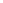 PŘÍLOHA č. XX – PROTOKOL O ODEVZDÁNÍČeský rozhlasIČO 45245053, DIČ CZ45245053zástupce pro věcná jednání 	[DOPLNIT]									tel.: +420 [DOPLNIT]									e-mail: [DOPLNIT]@rozhlas.cz(dále jen jako „přebírající“)aNázevIČO [DOPLNIT], DIČ CZ[DOPLNIT]zástupce pro věcná jednání 	[DOPLNIT]									tel.: +420 [DOPLNIT]									e-mail: [DOPLNIT(dále jen jako „předávající“)Smluvní strany uvádí, že na základě dílčí kupní smlouvy č. [DOPLNIT] ze dne [DOPLNIT] odevzdal níže uvedeného dne předávající (jako prodávající) přebírajícímu (jako kupujícímu) následující plnění: …………………………………………………………………………………………………………………………………………………………………………………………………………Přebírající po prohlídce plnění potvrzuje odevzdání plnění v ujednaném množství, jakosti a provedení. Pro případ, že plnění nebylo dodáno v ujednaném množství, jakosti a provedení a přebírající z tohoto důvodu odmítá převzetí plnění (či jeho části nebo jednotlivého kusu) strany níže uvedou skutečnosti, které bránily převzetí, počet vadných kusů, termín dodání bezvadného plnění a další důležité okolnosti:	……………………………………………………………………………………………………	……………………………………………………………………………………………………Tento protokol je vyhotoven ve dvou vyhotoveních s platností originálu, z nichž každá smluvní strana obdrží po jednom vyhotovení.V Praze dne ………………..V [DOPLNIT] dne [DOPLNIT]Za kupujícíhoMgr. René Zavoralgenerální ředitelZa prodávajícího[DOPLNIT JMÉNO A PŘÍJMENÍ][DOPLNIT FUNKCI]Core User CAL only1950Exchange Server Enterprise2Windows Server DataCenter Core 2 Lic Core Lic96Windows Remote Desktop Services User CAL only50Visual Studio Professional w/MSDN1Windows Server DataCenter Core 2 Lic Core Lic12SQL Server Standard Core 2 Lic10Windows Remote Desktop Services User CAL only250Core User CAL only100Office Standard Per Device, License ML (MPSA 20191922Windows Server per User CAL, License173Office Standard 2016 MVL390Visio Studio Pro w/MSDN7V Praze dne [DOPLNIT]V [DOPLNIT] dne [DOPLNIT]Za kupujícího[DOPLNIT JMÉNO A PŘÍJMENÍ][DOPLNIT FUNKCI]Za prodávajícího[DOPLNIT JMÉNO A PŘÍJMENÍ][DOPLNIT FUNKCI]V [DOPLNIT] dne [DOPLNIT]V [DOPLNIT] dne [DOPLNIT]Za přebírajícího[DOPLNIT JMÉNO A PŘÍJMENÍ][DOPLNIT FUNKCI]Za předávajícího[DOPLNIT JMÉNO A PŘÍJMENÍ][DOPLNIT FUNKCI]